Learning ObjectivesDefine managerial accounting.  (Unit 1.1)Describe the differences between managerial and financial accounting.  (Unit 1.1)List and describe the four functions of managers.  (Unit 1.1)Explain how the selection of a particular business strategy determines the information that managers need to run an organization effectively.  (Unit 1.2)Discuss the importance of ethical behavior in managerial accounting.  (Unit 1.3)Summary of End of Chapter Material Difficulty:	E = Easy, M = Moderate, D = DifficultBloom:	K = Knowledge, C = Comprehension, AP = Application, AN = Analysis, S = Synthesis, E = EvaluationAACSB: 	A = Analytic, C = Communication, E = EthicsAICPA FN: 	DM = Decision modeling, RA = Risk Analysis, M = Measurement, R = Reporting, RS = Research, T = TechnologyAICPA PC: 	C = Communication, I = Interaction, L = Leadership, P = Professional demeanor, PM = Project Management, 
PS = Problem Solving and Decision Making, T = TechnologyIMA: 	BA = Business applications, BP = Budget Preparation, CM = Cost Management, DA = Decision Analysis, 
PM = Performance Measurement, R = Reporting, SP = Strategic PlanningSOLUTIONS TO GUIDED UNIT PREPARATIONUnit 1.11.	Managerial accounting is the generation of relevant information to support managers’ decision making activities.2.	The primary users of financial accounting are decision makers who are external to the organization.  These decision makers might include investors, creditors, banks, and financial analysts.3.	The primary users of managerial accounting are managers within the organization.  These managers may be in any department, such as marketing, operations, finance, human resources, and research and development.4.	5.	Planning means setting a direction for the organization.  Long-term, or strategic planning, provides direction for a five- to ten-year period.  Short-term, or operational planning, provides more detailed guidance for the coming year; it translates the company’s strategy into action steps.  Controlling is the monitoring of day-to-day operations to identify any problems that require corrective action.  Evaluating is the process of comparing a particular period’s actual results to planned results, for the purpose of assessing managerial performance.  Decision making means choosing between alternative courses of action.Unit 1.21.	Information is used by managers to monitor progress toward the corporate strategy.  The information provides feedback about how well the strategy is being implemented.  The balanced scorecard is one tool that assists managers in using information to assist in achieving corporate strategy.2.	Decision making activities should be made to move the organization toward a particular strategy, and the accounting information used by decision makers will change depending on the organization’s strategy.  For example, an organization following a product differentiation strategy will want information on quality, while for a low-cost production strategy, production processes will be monitored to focus on lowering costs.  Using information that does not assist in monitoring strategy achievement is wasted effort, since it does not move the organization toward its desired goals.Unit 1.31.	A code of conduct provides employees guidance in how to act.  It provides a means for managers to communicate the importance of ethical behavior to all employees and assists in establishing a corporate culture of ethical behavior.  The Sarbanes-Oxley Act requires all publicly-traded companies to have a code of conduct or to publish a disclosure explaining why no code has been adopted.2.	An employee’s unethical behavior can have a number of effects on an organization.  As employees witness such behavior without managerial intervention, the unethical behavior may appear acceptable and spread to other employees.  Such an infection of unethical behavior will increase its occurrence.  As recent events such as Enron illustrate, an employee’s unethical behavior can destroy an entire organization.  SOLUTIONS TO EXERCISESExercise 1-1Student responses will vary depending on the position they choose.  The following is one example of a solution a student might give.Position:  Sales manager for a consumer products companyExercise 1-2a.	managerial – focus is on reducing cost in an operating segmentb.	financial – focus is on reporting quarterly financial data of the organization as a wholec.	financial – focus is on GAAP-based principlesd.	managerial – focus is on monitoring performance of an operating segment with a balanced scorecardExercise 1-3a.	planningb.	evaluatingc.	controllingd.	decision makinge.	evaluatingf.	planningg.	evaluatingExercise 1-4a.	The focus should be on information about this particular store, such as its sales and operating income.  Customer satisfaction and employee turnover at this store are other measures to consider.b.	The focus should be on information about the region, such as financial data for all the stores in the region.  The same information examined for individual stores can be examined for the entire region.  Elements of the region’s supply chain may also be considered.c.	The focus should be on information about the entire company.  The same information examined for individual stores and regions can be examined for the entire company.  The executive vice president of operations should be monitored in relation to the performance of all the divisions as a whole.  Exercise 1-5Student response will vary.  The supply chain should run from raw materials to end user.The following supply chain for a newspaper is one example.Exercise 1-6a.	learning and growthb.	customerc.	financiald.	internal business processese.	internal business processesf.	customerg.	learning and growthh.	customeri.	financialj.	financialExercise 1-7a.	competence, credibility, integrityb.	confidentialityc.	competence, integrity, credibilityd.	integrity, credibilitySOLUTIONS TO PROBLEMSProblem 1-8a.	Managerial accounting information can be useful when growing a business.  The information obtained can be used in the areas of planning, controlling, evaluating, and ultimately for decision making.  John can use managerial information to predict out-of-state demand, additional costs to meet this new demand, and the income generated by the new demand.  After sales are made, John will be able to assess whether making out-of-state sales is as profitable as he expected.  b.	One important decision that John would need to make is how much to grow his business.  In what areas and by how much should he increase capacity of operations?  John would need to decide what type of strategy, product differentiation versus low-cost production, to pursue when growing his business.  He will also need to decide how performance will be evaluated. c.	Budgeting is a useful tool when growing a business and is an important part of the planning function of managerial accountants.  Budget information will provide useful information about how resources are to be allocated.  Problem 1-9Student responses will vary.  Students should compare their examples to components contained in Exhibit 1.7.SOLUTIONS TO CASESCase 1-10a.	Students’ supply chain diagrams may differ.  For instance, they may go all the way back to tree farms and then pulp and paper manufacturers.  The intent of the case is to have them think about the activities that must occur in the supply chain.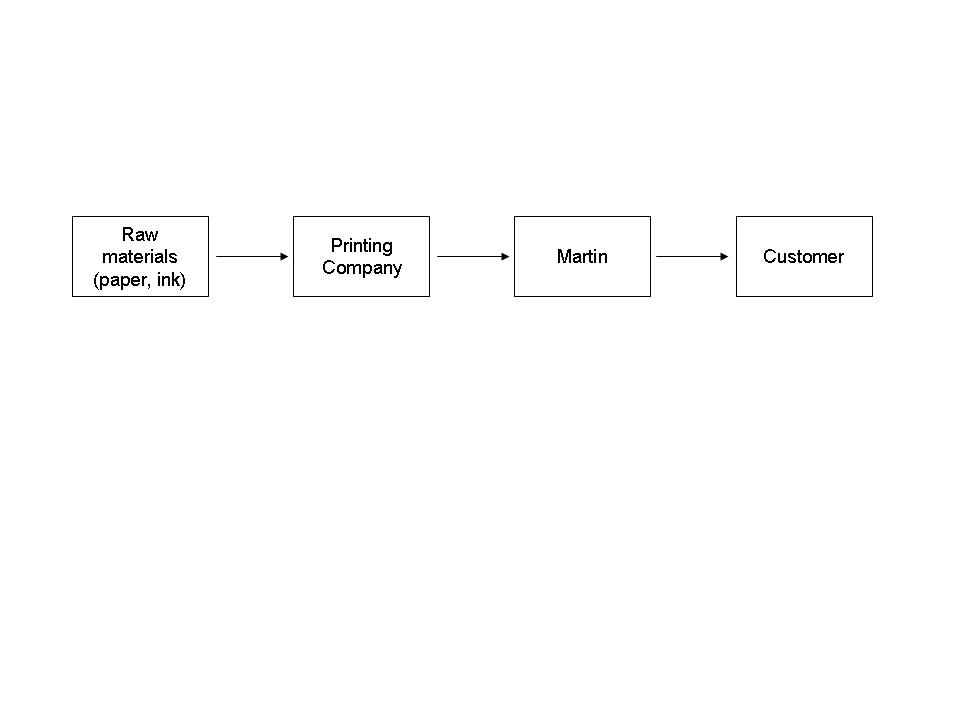 b.	Some of the costs Martin would incur include:	advertising	equipment (computer and printer) and graphics software	utilities	phone	office suppliesc.	Planning:	strategic and operational planning, budget preparation, job quotes for customers	Controlling:	prioritizing customer orders, monitoring delivery dates	Evaluating:	surveying customers about satisfaction, comparing actual results to budget, using a balanced scorecardd.	In the first few months, increasing demand for services and repeat sales will be the best indicators that Martin’s business is becoming successful.Case 1-11Determining if the clinic’s business practices are unethical depends on the quality of the lab’s work.  If the lab is doing substandard work, the clinic is pursuing profit at the expense of the patient’s well-being.  This is a clear violation of the AMA’s code of ethics.  If the lab is providing high-quality tests at a low price, the clinic may be violating the code of ethics, as the patient should benefit from the lower price, not the clinic.  The clinic should not charge a markup on the lab’s services.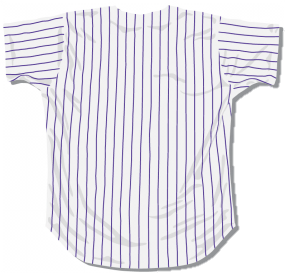 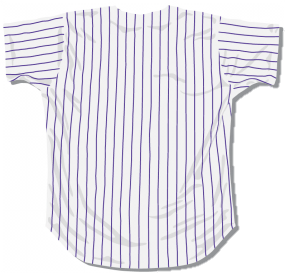 Accounting as a Tool for ManagementItemL. O.Difficulty LevelMinutes to CompleteBloom’s TaxonomyAACSBAICPA FNAICPA PCIMAEthicsCoverageGUIDED UNIT PREPARATIONGUIDED UNIT PREPARATIONGUIDED UNIT PREPARATIONGUIDED UNIT PREPARATIONGUIDED UNIT PREPARATIONGUIDED UNIT PREPARATIONGUIDED UNIT PREPARATIONGUIDED UNIT PREPARATIONGUIDED UNIT PREPARATIONGUIDED UNIT PREPARATIONUnit 1.1Unit 1.111E2KCRCR22E2KCRCR32E2KCRCR42M5-10CCRCR53E5-7KCRCDAUnit 1.2Unit 1.214M4CARCPM, SP24D5-7CARCSPUnit 1.3Unit 1.315M4CERCBA25M4C, EA, ERCBAEXERCISESEXERCISESEXERCISESEXERCISESEXERCISESEXERCISESEXERCISESEXERCISESEXERCISESEXERCISES1-11M12APADMPSDA1-22D10-15APCRCR1-33D10-12CARCDA1-44M12APAMPSSP1-54D15-20S, ANADMPSDA,SP1-64M10-15CCRCPM1-75D20AP, ANA, ERCBAPROBLEMSPROBLEMSPROBLEMSPROBLEMSPROBLEMSPROBLEMSPROBLEMSPROBLEMSPROBLEMSPROBLEMS1-81, 3, 4M15-20AP, ANADMPSDA, SPItemL. O.Difficulty LevelMinutes to CompleteBloom’s TaxonomyAACSBAICPA FNAICPA PCIMAEthicsCoverage1-95M15-20C, ANERCBACASESCASESCASESCASESCASESCASESCASESCASESCASESCASES1-103M15-20S, ANADMPSDA, SP1-115D15-20AN, EA, ERCBAManagerial Accounting InformationFinancial Accounting InformationPrepared for internal managersPrepared for external usersNot subject to mandated rulesMust follow GAAPFocuses on segments of the organization, such as product lines, regions, and divisionsFocuses on the organization as a wholeUses results of past performance to project future resultsReports results of past performancePrepared as needed to meet decision requirementsPrepared after the end of the accounting periodTimeliness is not sacrificed for absolute accuracyEmphasis is on accuracy rather than timelinessDecisionInformation NeededWhat price to charge for a new productCost to produce one unit of product, demand for the product, production capacity, availability of required materialsNumber of  units that must be sold to break evenCurrent price per unit, fixed costs, variable costsWhether to run a new advertising campaignCurrent sales volume, expected increase in sales volume, sales price, unit cost, expected cost of advertising campaignSupply Chain PartnerDecisions affecting other partnersTree farmVariety of trees to plant, number of acres to plantTimber harvesterTiming of timber harvest, choice of delivery methodPaper millPaper grades to produce, quantity of paper to producePublisher/PrinterPrice charged per newspaper, choice of acceptable retail outletsIndependent carrierPick-up and delivery timeEnd customerDesired days of delivery